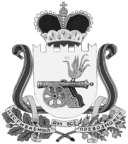 СОВЕТ ДЕПУТАТОВ ВЯЗЕМСКОГО ГОРОДСКОГО ПОСЕЛЕНИЯ ВЯЗЕМСКОГО РАЙОНА СМОЛЕНСКОЙ ОБЛАСТИРЕШЕНИЕот 19.03.2013  № 12 О работе Администрации Вяземского городского поселения Вяземского района Смоленской области по вопросам строительства и целевых программ за 2012 год Заслушав информацию начальника отдела строительства и целевых программ Администрации Вяземского городского поселения Вяземского района Смоленской области Цуркова С.В., Совет депутатов Вяземского городского поселения Вяземского района Смоленской областиРЕШИЛ:1. Признать работу Администрации Вяземского городского поселения Вяземского района Смоленской области по вопросам строительства и целевых программ за 2012 год удовлетворительной.2. Опубликовать настоящее решение в газете «Мой город – Вязьма» и электронном периодическом издании «Мой город-Вязьма.ru» (MGORV. RU).Глава муниципального образования Вяземского городского поселения Вяземского района Смоленской областиО.С. Григорьев